Diana AucapinaCulmination Prompt				   Defeating the Villain Laser Tag Project In my time at City Tech, I have help and learned about the Gravesend Inn Haunted Hotel for the first time, that is when I knew I wanted to be management and lighting also from technical productions class. Therefore, had the pleasure to meet one of my classmates named Cristian in Project management class where I got the idea of doing a laser tag unfortunately due to his classes, we will not be working together this semester, but we will work on a separate project but the same idea. My goal when I graduate is to get a job in lighting design or management. However, doing this project I will certainly gain experience, and learn more about what it is like to be one that can take me to gain more experience, and by doing this project I can learn from my mistakes. For my culmination project, cannot wait to show my techniques and experience to this project and show my classmates and professor what I learn here at City Tech.              Being management and lighting would let me practice my budgeting, management skills, and lighting design. It will let me take my tools to the test using excel, vector works, Microsoft, and modeling. Working with lights and using the software will give me the skills to take more experience and be responsible for what I can create and explore more that I have not done. However, watching tutorial videos and having help from my technical advisor as well will help me with this project just by guiding me on the next step to make this project successful.             In the method section that I will be doing for my project meeting with my technical advisor, coming up with another idea of creating a basketball court ground plan as a laser tag method by visualizing with Vector works 3D model design. The theme of laser tag will be Defeating the Villains where we design characters that are played in a movie and people who will be playing laser tag will be the hero by defeating to win. In my lighting design class has impacted me because being new to this Vector works software, I have learned a lot and got very familiar with the tools. Vector works will be very useful to my project as they allow me to make dynamic shapes and draw special shapes which can be edited to make special pies or easy rectangles.             One of the challenging parts of this project was the location consulting with my technical advisor Professor Sue gave me the idea to do it as a ground plan by using a basketball court due to covid and city tech safety restrictions. Using the ground plan in my Vector works will help me create a laser tag maze in the game. It will also help me on where I can set up the lights and what type of lights can I use.             My role in the laser tag project is being a Management and Lighting design on handling the lighting making sure its position is right and the brightness or the quality of the light is good for every scenery. Also making sure it should be in the right position and shooting at the right angle. Most of the laser tags do not use a real laser of course instead, the guns use infrared lights that emit light as beams so each gun has an emitter of infra-red light, therefore, will work as a flashlight when the light is extremely thin and straight. As a manager I need to oversee safety while playing, budgeting, Gantt charts, diagram, schedule, safety protocols, and documents about laser tags.Basketball Court Ground Plan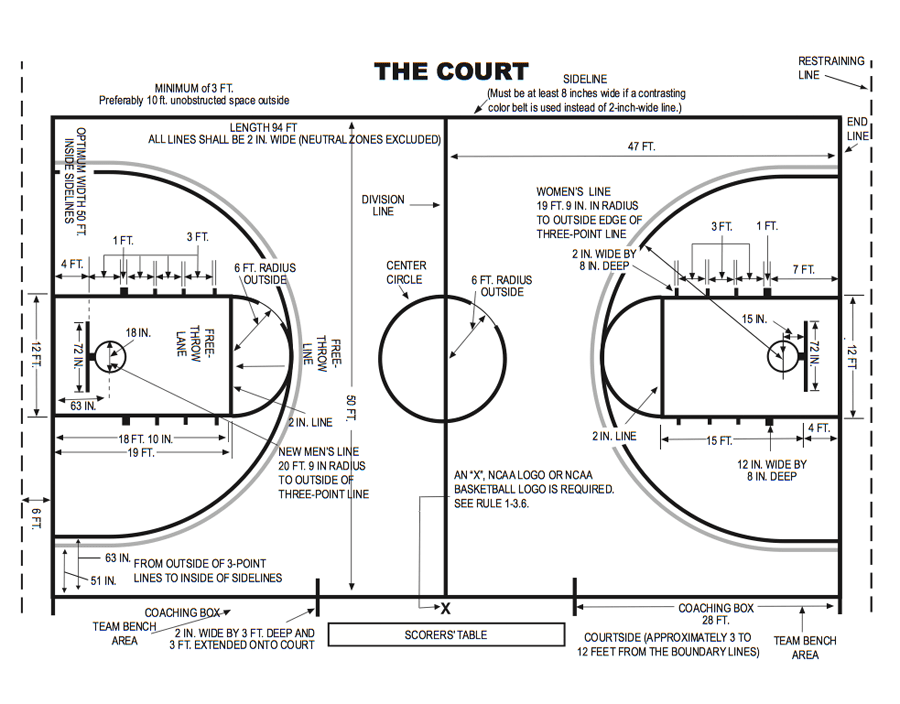 